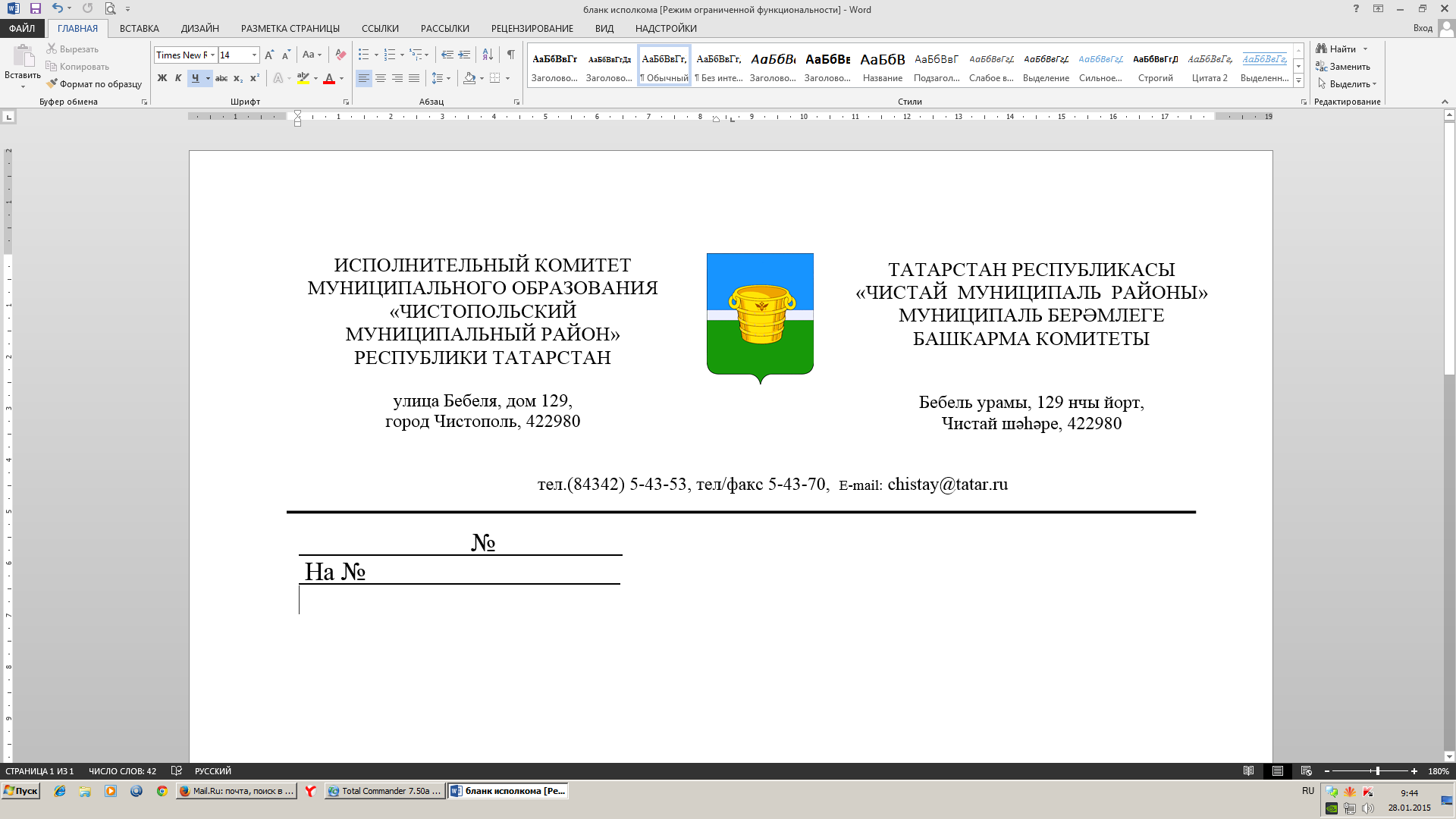 О внесении изменений в Постановление Исполнительного комитета Чистопольскогомуниципального района №68 от 31 января 2018 года «Об Общественном координационном Совете по работе с молодежью при Исполнительном комитете Чистопольского муниципального района»В соответствии с протоколом заседания антитеррористической комиссии в Республике Татарстан от 24.10.2017г. №ПР-313 и в целях повышения эффективности реализации на территории Чистопольского муниципального района государственной молодежной политики, выработки предложений по вопросам, касающимся деятельности молодежных и детских общественных объединений, взаимодействия их с органами государственной власти, подготовки рекомендаций по решению проблем молодежи в Чистопольском муниципальном районе:ПОСТАНОВЛЯЕТ:1. Внести изменения в Постановление Исполнительного комитета Чистопольского муниципального района №68 от 31 января 2018 года «Об Общественном координационном Совете по работе с молодежью при Исполнительном комитете Чистопольского муниципального района», изложив Положение об Общественном координационном Совете по работе с молодежью при Исполнительном комитете Чистопольского муниципального района в новой редакции согласно приложению № 1 к настоящему постановлению.2. Контроль за исполнением настоящего постановления возложить на заместителя Руководителя Исполнительного комитета по социальным вопросам Чистопольского муниципального района Г.Ю.Задворнову.Руководитель	                Исполнительного комитета                                                                     Э.Р.ХасановПриложение №1к  Постановлению Исполнительногокомитета Чистопольскогомуниципального районаот  04.05.2018  № 332ПОЛОЖЕНИЕоб Общественном координационном Совете по работе с молодежью при Исполнительном комитете Чистопольского муниципального районаI. Общие положения1.1. Общественный координационный Совет по работе с молодежью Чистопольского муниципального района является общественным консультативно-совещательным органом представителей молодежи муниципального района, созданным при Исполнительном комитете муниципального района в целях повышения эффективности реализации на территории Чистопольского муниципального района государственной молодежной политики, выработки предложений по вопросам, касающимся деятельности молодежных и детских общественных объединений, взаимодействия их с органами государственной власти, молодежными структурами, подготовки рекомендаций по решению проблем молодежи, объединению усилий и выработке согласованных действий субъектов молодежной политики по вопросам реализации единой молодежной политики в Чистопольском муниципальном районе.1.2. Общественный координационный Совет по работе с молодежью осуществляет свою деятельность в соответствии с Конституцией Российской Федерации, законодательством Российской Федерации, в том числе федеральными законами «Об общественных объединениях» и «О государственной поддержке молодежных и детских общественных объединений», Законом Республики Татарстан «О молодежной политике», Уставом Чистопольского муниципального района, а также настоящим Положением.1.3. Деятельность Общественного координационного Совета по работе с молодежью основывается на принципах законности, коллегиальности, гласности и равноправия всех его членов.2. Цели и задачи Общественного координационного Совета по работе с молодежью2.1.Целями Общественного координационного Совета по работе с молодежью являются:- анализ состояния и определение приоритетных направлений работы с молодежью в Чистопольском муниципальном районе;      	- привлечение молодых граждан к непосредственному участию в общественно-политической жизни Чистопольского муниципального района;- создание условий для участия молодых людей в реализации республиканских и районных Программ, касающихся решения молодежных проблем, продвижения молодежных социальных инициатив, а также программы социально-экономического развития Чистопольского муниципального района;- содействие социальному, культурному, духовному и физическому развитию, патриотическому воспитанию и образованию молодежи, привитию у молодежи идей толерантности, межнационального и межрелигиозного уважения.2.2. Основными задачами деятельности Общественного координационного Совета по работе с молодежью являются:- совершенствование взаимодействия органов местного самоуправления, общественных объединений, консультативно-совещательных органов и других организаций в вопросах реализации государственной молодежной политики на территории Чистопольского муниципального района;- содействие органам местного самоуправления, общественным объединениям, образовательным учреждениям муниципального района, иным организациям независимо от форм собственности в реализации социально-значимых проектов, направленных на пропаганду здорового образа жизни, духовное и физическое развитие молодежи, патриотическое воспитание, профилактику терроризма и экстремизма в молодежной среде, осуществлении муниципальных молодежных мероприятий в области государственной молодежной политики, образования, культуры, спорта и досуга;- подготовка предложений по координации деятельности органов местного самоуправления, общественных объединений, образовательных учреждений муниципального района, молодежных клубов и иных организаций независимо от форм собственности  в решении актуальных проблем молодежи;- обеспечение эффективного межведомственного взаимодействия, социального партнерства в работе с молодежью;- объединение усилий и возможностей всех заинтересованных организаций и общественных объединений в разработке и реализации молодежной политики в муниципальном районе;- обеспечение комплексного решения проблем социальной поддержки и реабилитации, профилактики правонарушений несовершеннолетних и молодежи, обеспечение занятости и создание условий для удовлетворения общественных потребностей;- создание условий для самореализации молодежи муниципального района,-  поддержка созидательной и гражданской активности молодежи; - формирования  позитивного общественного мнения о молодежи, в том числе через  средства массовой информации;- участие в деятельности комиссий представительного органа муниципального образования по подготовке к рассмотрению муниципальных правовых актов, затрагивающих права и законные интересы молодежи;- представление интересов молодежи в Совете Чистопольского муниципального района; - участие в подготовке местных и региональных правовых актов, затрагивающих права и законные интересы молодежи;- осуществление общественного контроля за реализацией законо-дательства в области защиты прав и законных интересов молодежи на территории Чистопольского муниципального района;- защита прав и законных интересов молодых людей, проживающих на территории муниципального района;- проведение в молодежной среде просветительской и разъяснительной работы, направленной на повышение правовой культуры молодежи, формирование активной гражданской позиции, направленной на гармонизацию межнациональных отношений, формирования у молодежи стойкого неприятия идеологии терроризма и экстремизма;- проведение мониторингов и социологических исследований, консультаций, семинаров конференций и встреч с целью повышения правовой и политической культуры молодежи;- выявление и поддержка молодых людей, обладающих организатор-скими способностями, лидерскими качествами для подготовки кадрового резерва в органы местного самоуправления.2.3. Общественный координационный Совет по работе с молодежью имеет право:- привлекать при необходимости к своей работе для эффективного решения поставленных задач консультантов, экспертов и специалистов организаций, не входящих в его состав;- создавать рабочие группы по отдельным вопросам и основным направления деятельности, для разработки и подготовки материалов и проектов нормативных правовых актов по вопросам, относящимся к компетенции Общественного координационного Совета по работе с молодежью;- члены Общественного координационного Совета по работе с молодежью могут по согласованию принимать участие в выездах в органы местного самоуправления муниципальных районов и городских округов Республики Татарстан с целью изучения опыта работы по реализации государственной молодежной политики. 3.  Функции Общественного координационного Совета по работе с молодежью3.1.  Координация действий всех заинтересованных лиц и структур субъектов молодежной политики в процессе реализации молодежной политики в Чистопольском муниципальном районе.3.2.  Выработка и принятие согласованных решений и действий по вопросам реализации молодежной политики в Чистопольском муниципальном районе.4. Состав и порядок формирования Общественного координационного Совета по работе с молодежью 4.1. Членами Общественного координационного Совета по работе с молодежью могут быть любые граждане Российской Федерации, проживающие на территории Чистопольского муниципального района, представляющие следующие категории: - представители районных республиканских молодежных и детских общественных объединений Республики Татарстан; - представители молодежи от общеобразовательных учреждений муниципального района, - представители отделений общероссийских молодежных общественных организаций в Республике Татарстан; - представители политических партий и депутатов представительного органа муниципального района, - активистов из числа работающей и сельской молодежи, заинтересованных в совместном  решении  задач  молодежной  политики.4.2. Члены Общественного координационного Совета по работе с молодежью принимают участие в его работе на общественных началах.4.3. Деятельностью Общественного координационного Совета по работе с молодежью руководит председатель Совета, а в его отсутствие – заместитель Общественного координационного Совета по работе с молодежью. 4.4. Председатель Общественного координационного Совета по работе с молодежью утверждается из числа членов Общественного координационного Совета по работе с молодежью по представлению руководителя Исполнительного комитета муниципального района. 4.5. Состав Общественного координационного Совета по работе с молодежью утверждается постановлением Исполнительного комитета муниципального района.4.6.  Членами Общественного координационного Совета по работе с молодежью не могут быть:- лица, замещающие государственные должности Российской Федерации и субъектов Российской Федерации, должности государственной службы Российской Федерации и субъектов Российской Федерации, и лица, замещающие муниципальные должности и должности муниципальной службы, а также другие лица, которые в соответствии с Федеральным законом от 4 апреля 2005 года N 32-ФЗ "Об Общественной палате Российской Федерации" не могут быть членами Общественной палаты Российской Федерации;- лица, признанные судом недееспособными или ограниченно дееспособными;- лица, имеющие неснятую или непогашенную судимость;- лица, имеющие двойное гражданство.4.7. Основания для прекращения членства в Общественном координационном Совете по работе с молодежью:- личное письменное заявление члена Общественного координационного Совета по работе с молодежью о добровольном выходе из его состава;-   регулярное неучастие члена Общественного координационного Совета по работе с молодежью в заседаниях и работе Совета;- выявление обстоятельств, изложенных в пункте 4.5. настоящего Положения, делающих соблюдение требований невозможным.	5. Порядок работы Общественного координационного Совета по работе с молодежью	5.1. Работу Общественного координационного Совета по работе с молодежью курирует заместитель руководителя Исполнительного комитета по социальным вопросам муниципального района, координируют отделы по делам молодежи, спорту, образования, культуры Исполнительного комитета муниципального района.    Совет работает по плану, составленному на основе решений, а так же предложений членов Общественного координационного Совета по работе с молодежью и согласованному руководителем отдела по делам молодежи Чистопольского муниципального района.  5.2. Заседание Общественного координационного Совета по работе с молодежью производится по мере необходимости, но не реже 2 раз в год.5.3. Свою работу Общественный координационный Совет по работе с молодежью строит на основании ежегодного плана работы.5.4. План работы формируется коллегиально путем внесения предло-жений членами Общественного координационного Совета по работе с молодежью и выносится на утверждение на очередном рабочем заседании Совета.5.5. План работы Общественного координационного Совета по работе с молодежью формируется ответственным секретарем, рассматривается и утверждается председателем на заседании Совета.5.6. Секретарь Общественного координационного Совета по работе с молодежью сообщает членам Совета о дате, месте, времени проведения, проекте повестки заседания Совета не менее чем за 14 дней до проведения Совета.5.7. Заседание Общественного координационного Совета по работе с молодежью считается правомерным, если на нем присутствовало не менее 2/3 списочного состава членов Совета.5.8. Заседания Общественного координационного Совета по работе с молодежью являются открытыми.5.9. По итогам заседания Общественного координационного Совета по работе с молодежью оформляется протокол заседания, подписываемый председателем и ответственным секретарем.5.10. Решения Общественного координационного Совета по работе с молодежью принимаются простым большинством голосов, оформляются протоколами, которые подписываются председателем Общественного координационного Совета по работе с молодежью или его заместителем, председательствующим на заседании.5.11. Решения Общественного координационного Совета по работе с молодежью по вопросам молодёжной политики в районе направляются  заместителю руководителя Исполнительного комитета по социальным вопросам муниципального района.5.12. Решения Общественного координационного Совета по работе с молодежью, принимаемые в соответствии с его компетенцией, носят рекомендательный характер.6. Полномочия председателя Общественного координационного Совета по работе с молодежью 6.1. Руководство деятельностью Общественного координационного Совета по работе с молодежью осуществляет председатель Совета.6.2. Председатель Общественного координационного Совета по работе с молодежью утверждается из числа членов Общественного координационного Совета по работе с молодежью по представлению руководителя Исполнительного комитета муниципального района. 6.3.  Председатель Общественного координационного Совета по работе с молодежью осуществляет следующие полномочия:1)  организует перспективное и текущее планирование деятельности Общественного координационного Совета по работе с молодежью, контролирует ход выполнения планов его работы;2)  осуществляет руководство подготовкой заседаний Общественного координационного Совета по работе с молодежью и вопросов, вносимых на его рассмотрение, утверждает проект повестки дня заседания Общественного координационного Совета по работе с молодежью;3)  представляет Общественный координационный Совет по работе с молодежью во взаимоотношениях с органами местного самоуправления, региональными и местными отделениями политических партий, общественными объединениями, а также иными лицами, предприятиями, учреждениями и организациями;4)  созывает заседания Общественного координационного Совета по работе с молодежью и председательствует на них;5)  дает поручения Заместителю Председателя, Секретарю и членам Общественного координационного Совета по работе с молодежью;6)  осуществляет контроль за реализацией решений Общественного координационного Совета по работе с молодежью;7) подписывает решения, протоколы, рекомендации, предложения, обращения, письма и запросы Общественного координационного Совета по работе с молодежью;8) курирует деятельность Рабочих групп Общественного координационного Совета по работе с молодежью;9) обеспечивает доведение информации о деятельности Общественного координационного Совета по работе с молодежью до органов местного самоуправления Чистопольского муниципального района и всех членов Общественного координационного Совета по работе с молодежью;10) представляет отчет на заседании Общественного координационного Совета по работе с молодежью об итогах своей деятельности и деятельности Совета за год и другие периоды;11) в рамках своей компетенции решает иные вопросы, отнесенные к деятельности Общественного координационного Совета по работе с молодежью. 6.4. Полномочия Председателя Общественного координационного Совета по работе с молодежью прекращаются досрочно в следующих случаях:1) поступления письменного заявления о сложении полномочий Председателя Общественного координационного Совета по работе с молодежью;2) прекращения деятельности Председателя Общественного координационного Совета по работе с молодежью.Одновременно с принятием решения об отстранении от должности Председателя Общественного координационного Совета по работе с молодежью, принимается решение о переизбрании Председателя Общественного координационного Совета по работе с молодежью и назначается дата очередного заседания. 	7. Права и обязанности членов Общественного координационного Совета по работе с молодежью 7.1. Член Общественного координационного Совета по работе с молодежью вправе:-   избирать и быть избранным в руководящие органы Общественного координационного Совета по работе с молодежью;- определять формы сотрудничества с субъектами молодежной политики;-  голосовать по рассматриваемым вопросам на заседании Общественного координационного Совета по работе с молодежью;-   вносить предложения по повестке дня заседания и по порядку его проведения;-   вносить предложения к проектам решений, рассматриваемым и принимаемым Общественного координационного Совета по работе с молодежью;-   ставить вопрос о необходимости разработки новых проектов решений Общественного координационного Совета по работе с молодежью;-   получать информационную, методическую и иную поддержку от государственных  молодежных структур;- пользоваться информацией, имеющейся в Общественном координационном Совете по работе с молодежью;-  выступать с инициативой по созыву общего собрания молодежного актива Чистопольского муниципального района. 	7.2. Член Общественного координационного Совета по работе с молодежью обязан:-   соблюдать действующее законодательство Российской Федерации, права и законные интересы граждан, Положение об Общественном координационном Совете по работе с молодежью и правомерные требования председательствующего на заседании Общественного координационного Совета по работе с молодежью;-  в пределах компетенции Общественного координационного Совета по работе с молодежью действовать в соответствии с настоящим Положением;-  разрабатывать и внедрять программы реализации молодежных инициатив и направлений  деятельности;       -   лично участвовать в работе заседаний Общественного координационного Совета по работе с молодежью, а также рабочих групп Общественного координационного Совета по работе с молодежью, участником которых он является. При невозможности явки по уважительной причине заблаговременно предупредить Председателя Общественного координационного Совета по работе с молодежью, руководителя рабочей группы Общественного координационного Совета по работе с молодежью о причине неявки;-   выполнять поручения Председателя Общественного координационного Совета по работе с молодежью в пределах его компетенции;-   соблюдать в своей деятельности и повседневной жизни нравственные нормы, принятые в обществе, и этические нормы поведения;- пропагандировать основные идеи молодежной политики в Чистопольском муниципальном районе     	8. Заключительные Положения8.1. Организационно-методическое и материально-техническое обеспе-чение деятельности Общественного координационного Совета по работе с молодежью осуществляют Исполнительный комитет Чистопольского муниципального района и его структурные подразделения - отделы по делам молодежи, спорту, образования, культуры, в рамках утвержденных смет расходов на год.8.2. Внесение изменений в настоящее Положение осуществляется постановлением руководителя Исполнительного комитета муниципального района.Приложение №2к постановлению Исполнительного комитета Чистопольского муниципального района
 от  __________ № __________Состав Общественного координационного Совета по работе с молодежью              № 332          Постановление                              от  04.05.2018                    КарарЗадворнова Г.Ю.Заместитель руководителя по соц.вопросам, председатель Общественного координационного Совета по работе с молодежьюНабиулин Г.А.Заместитель Руководителя Исполнительного комитета по образованию - начальник управления образования, зам. Председателя Общественного координационного Совета по работе с молодежьюКупцова О.В.Начальник отдела по делам молодежи, секретарь Общественного координационного Совета по работе с молодежьюЧлены советаТолоконников В.С.Начальник отдела спорта Исполнительного комитета Чистопольского муниципального районаЯрмушева И.И.начальник    отдела по работе с общественными организациями, СМИ и межнациональным отношениям Совета Чистопольского муниципального района  Каюмова Г.Р.руководитель Отдела социальной защиты Министерства труда, занятости и социальной защиты Республики Татарстан в Чистопольском муниципальном районе Гатауллина Г.В.Зам. Начальника управления образования по воспитательной работеФомина О.А.Директор МБУ «Психолого – педагогический центр» г.ЧистопольГалиева Л.Н.Директор МБУ «Центр молодежных (школьных) формирований по охране общественного порядка «ФОРПОСТ» Чистопольского муниципального района РТЗлыднина Д.М.Главный специалист отдела культурыГринина С.В.Директор  МБУ ДО «Дворец творчества детей и молодежи» ЧМР РТДунаева А.Ю.Главный специалисткомиссии по делам несовершеннолетних и защите их прав Кротова О.С.председатель Чистопольского отделения «Аграрного молодежного отделения РТ» Спирин А.руководитель регионального отделения Всероссийского общественного движения «Молодая Гвардия Единой России» (Заместитель директора по ВР ГАПОУ «Чистопольский сельскохозяйственный техникум им. Г.И.Усманова)Садыкова З.Р.председатель Молодежного парламента Мохова А.Г.Председатель Студ. Совета (КИУ им.Тимирясова)Гумеров РусланПредставитель детской общественной организации (Лицей №1)